АДМИНИСТРАЦИЯ ХАДЫЖЕНСКОГО ГОРОДСКОГО ПОСЕЛЕНИЯ АПШЕРОНСКОГО РАЙОНАПОСТАНОВЛЕНИЕ от 12.10.2021                                              № 523г. ХадыженскО создании комиссии по предупреждению и ликвидации чрезвычайных ситуаций и обеспечению пожарной безопасности администрации Хадыженского городского поселения Апшеронского районаВ соответствии со статьёй 4.1 Федерального закона от 21 декабря 1994 года № 68-ФЗ «О защите населения и территорий от чрезвычайных ситуаций природного и техногенного характера» и в связи с изменениями в кадровом составе администрации Хадыженского городского поселения Апшеронского района постановляю:Утвердить состав комиссии по предупреждению и ликвидации чрезвычайных ситуаций и обеспечению пожарной безопасности администрации Хадыженского городского поселения Апшеронского района в новой редакции (Приложение).Признать утратившим силу постановление администрации Хадыженского городского поселения Апшеронского района от 01 июня 2021 года № 231 «О создании комиссии по предупреждению и ликвидации чрезвычайных ситуаций и обеспечению пожарной безопасности администрации Хадыженского городского поселения Апшеронского района».Признать утратившим силу постановление администрации Хадыженского городского поселения Апшеронского района от 12 мая 2020 года № 159 «О внесение изменений в постановление администрации Хадыженского городского поселения Апшеронского района от 23 января 2020 года № 22 «О создании комиссии по предупреждению и ликвидации чрезвычайных ситуаций и обеспечению пожарной безопасности администрации Хадыженского городского поселения Апшеронского района»».Признать утратившим силу приложение № 1 «Состав комиссии по предупреждению и ликвидации чрезвычайных ситуаций и обеспечению пожарной безопасности администрации Хадыженского городского поселения Апшеронского района», утвержденное постановлением администрации Хадыженского городского поселения Апшеронского района от 23 января 2020 года № 22 «О создании комиссии по предупреждению и ликвидации чрезвычайных ситуаций и обеспечению пожарной безопасности администрации Хадыженского городского поселения Апшеронского района».Признать утратившим силу постановление администрации Хадыженского городского поселения Апшеронского района от 17 сентября 2021 года № 472 «О создании комиссии по предупреждению и ликвидации чрезвычайных ситуаций и обеспечению пожарной безопасности администрации Хадыженского городского поселения Апшеронского района».Главному специалисту отдела организационно-кадровой работы администрации Хадыженского городского поселения Апшеронского района (Кожухова) разместить данное постановление на официальном сайте администрации Хадыженского городского поселения Апшеронского района в сети интернет.Контроль за выполнением настоящего постановления оставляю за собой.Постановление вступает в силу со дня его подписания.Глава Хадыженского городскогопоселения Апшеронского района                            Ю.Н. Захарова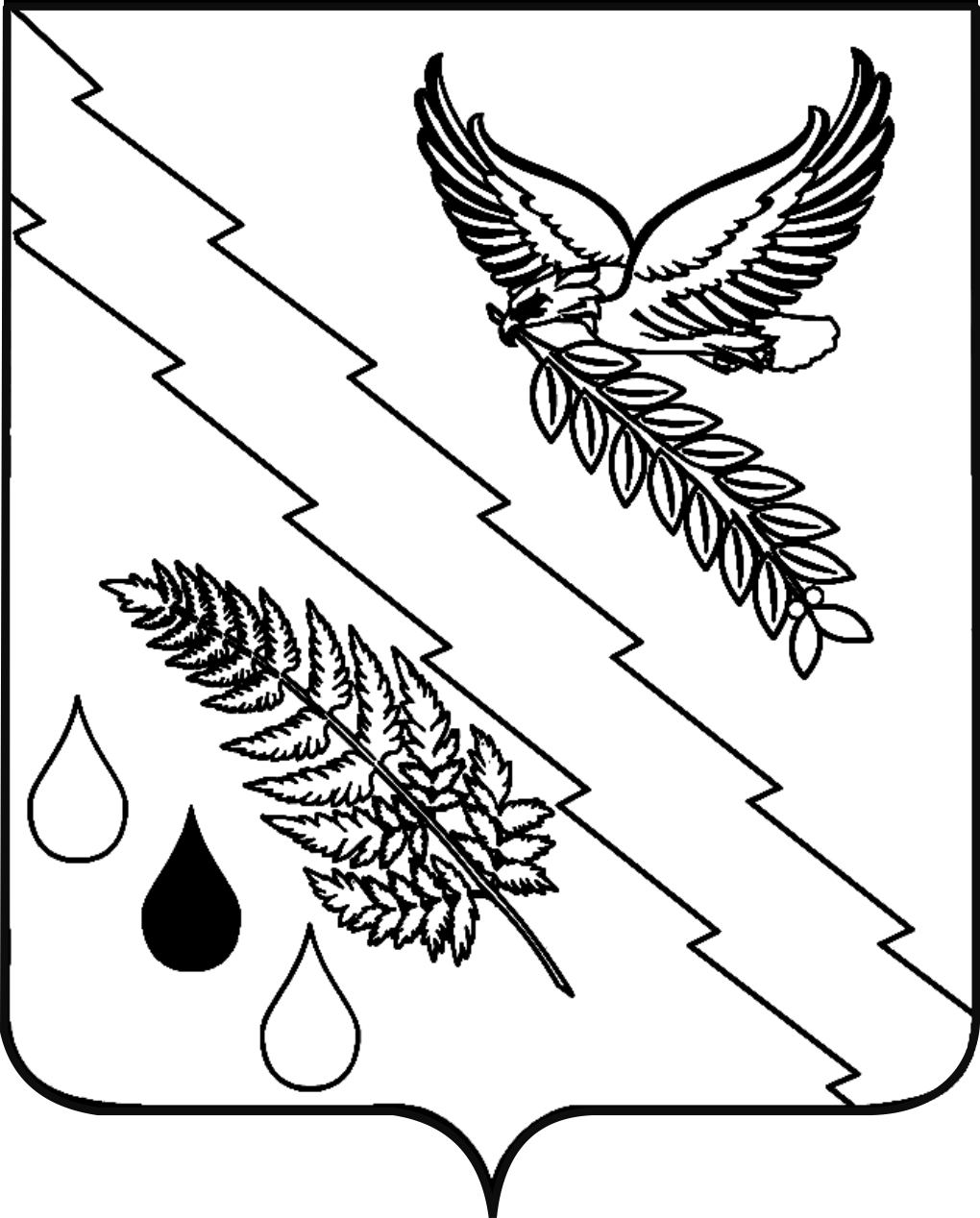 